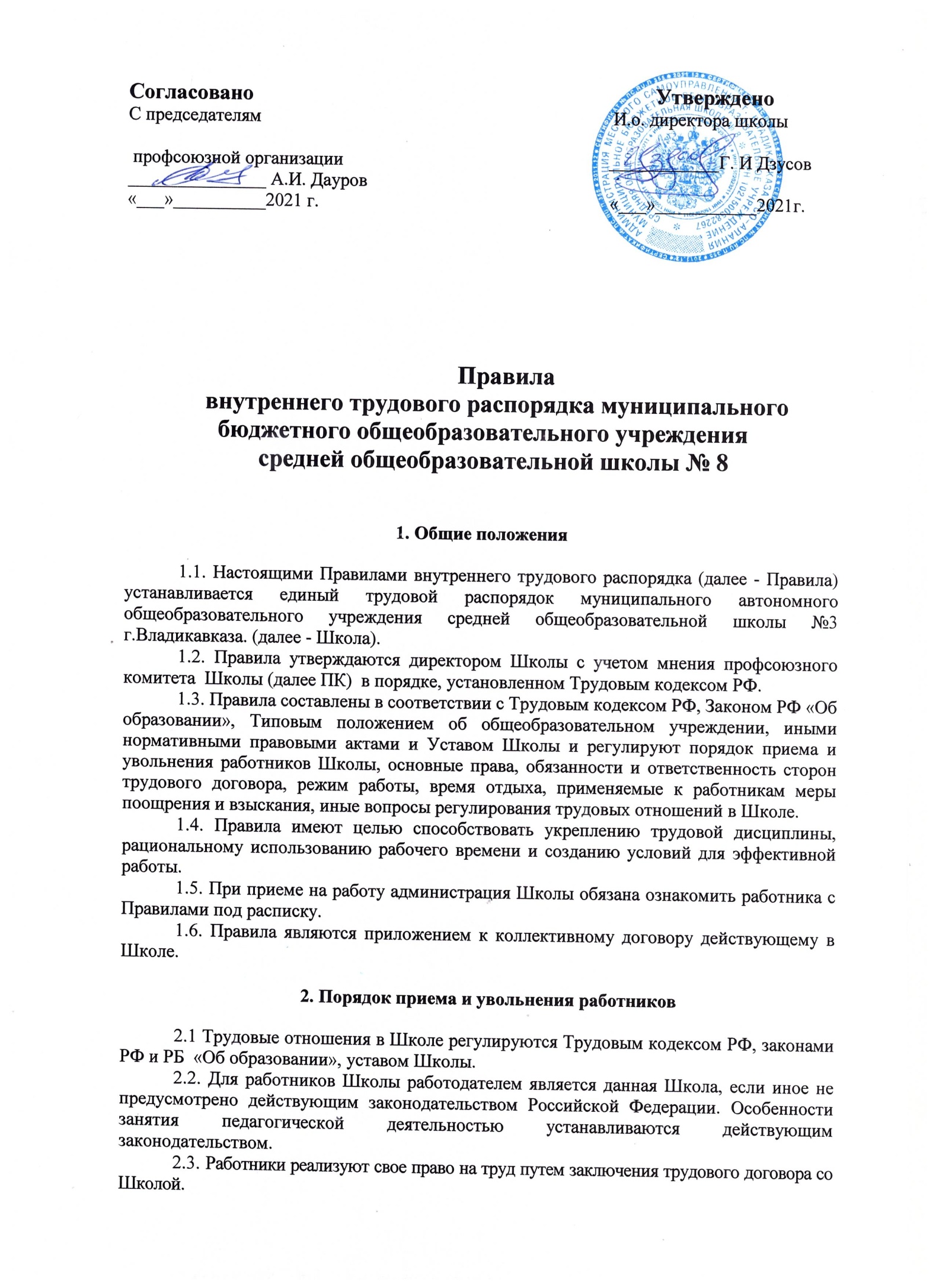 2.4. Трудовой договор вступает в силу со дня его подписания работником и администрацией Школы (далее – Работодатель), если иное не установлено действующим законодательством или трудовым договором, либо со дня фактического допущения работника к работе с ведома или по поручению работодателя или его представителя.2.5. Работник обязан приступить к исполнению трудовых обязанностей со дня, определенного трудовым договором.2.6. Если в трудовом договоре не определен день начала работы, то работник должен приступить к работе на следующий рабочий день после вступления договора в силу.2.7. Если работник не приступил к работе в день начала работы, то работодатель имеет право аннулировать трудовой договор. Аннулированный трудовой договор считается незаключенным.2.8. Трудовой договор заключается в письменной форме, составляется в двух экземплярах, каждый из которых подписывается сторонами. Один экземпляр трудового договора передается работнику, другой хранится у работодателя. Получение работником экземпляра трудового договора должно подтверждаться подписью работника на экземпляре трудового договора, хранящемся у работодателя. 2.9. Работодатель не вправе требовать от работника выполнения работ, не обусловленных трудовым договором.2.10. Запрещается необоснованный отказ в заключении трудового договора.2.11. Прямое или косвенное ограничение прав или установление прямых или косвенных преимуществ при заключении трудового договора в зависимости от пола, расы, цвета кожи, национальности, языка, происхождения, имущественного, социального и должностного положения, возраста, места жительства (в том числе наличия или отсутствия регистрации по месту жительства или пребывания), а также других обстоятельств, не связанных с деловыми качествами работников, не допускается, за исключением случаев, предусмотренных федеральным законом.2.12. Не допускается отказывать в заключении трудового договора женщинам по мотивам, связанным с беременностью или наличием детей.2.13. Не допускается отказывать в заключении трудового договора работникам, приглашенным в письменной форме на работу в порядке перевода от другого работодателя, в течение одного месяца со дня увольнения с прежнего места работы.2.14. Срочный трудовой договор может быть заключен только в соответствии с требованиями статьи 59 Трудового кодекса РФ.2.15. При заключении трудового договора лицо, поступающее на работу, предъявляет работодателю:- паспорт или иной документ, удостоверяющий личность;- трудовую книжку, за исключением случаев, когда трудовой договор заключается впервые или работник поступает на работу на условиях совместительства;- медицинскую книжку;- страховое свидетельство государственного пенсионного страхования;- документы воинского учета - для военнообязанных и лиц, подлежащих призыву на военную службу;- документ об образовании, о квалификации или наличии специальных знаний - при поступлении на работу, требующую специальных знаний или специальной подготовки;- справку о наличии (отсутствии) судимости и (или) факта уголовного преследования либо о прекращении уголовного преследования по реабилитирующим основаниям, выданную в порядке и по форме, которые устанавливаются федеральным органом исполнительной власти, осуществляющим функции по выработке и реализации государственной политики и нормативно-правовому регулированию в сфере внутренних дел, - при поступлении на работу, связанную с деятельностью, к осуществлению которой в соответствии с настоящим Кодексом, иным федеральным законом не допускаются лица, имеющие или имевшие судимость, подвергающиеся или подвергавшиеся уголовному преследованию.Прием на работу без предъявления указанных документов не допускается.2.16. Запрещается требовать от лица, поступающего на работу, документы помимо предусмотренных действующим законодательством Российской Федерации.2.17. При заключении трудового договора впервые трудовая книжка и страховое свидетельство государственного пенсионного страхования оформляются работодателем.В случае отсутствия у лица, поступающего на работу, трудовой книжки в связи с ее утратой, повреждением или по иной причине работодатель обязан по письменному заявлению этого лица (с указанием причины отсутствия трудовой книжки) оформить новую трудовую книжку.2.18. Трудовая книжка установленного образца является основным документом о трудовой деятельности и трудовом стаже работника.Форма, порядок ведения и хранения трудовых книжек, устанавливаются действующим законодательством.Работодатель ведет трудовые книжки на каждого работника, проработавшего у него свыше пяти дней, в случае, когда работа у данного работодателя является для работника основной.В трудовую книжку вносятся сведения о работнике, выполняемой им работе, переводах на другую постоянную работу и об увольнении работника, а также основания прекращения трудового договора и сведения о награждениях за успехи в работе. Сведения о взысканиях в трудовую книжку не вносятся, за исключением случаев, когда дисциплинарным взысканием является увольнение.По желанию работника сведения о работе по совместительству вносятся в трудовую книжку по месту основной работы на основании документа, подтверждающего работу по совместительству.2.19. Прием на работу оформляется приказом по Школе, изданным на основании заключенного трудового договора. Содержание приказа должно соответствовать условиям заключенного трудового договора.Приказ о приеме на работу объявляется работнику под роспись в трехдневный срок со дня фактического начала работы. По требованию работника работодатель обязан выдать ему надлежаще заверенную копию указанного приказа.При приеме на работу (до подписания трудового договора) работодатель обязан ознакомить работника под роспись с правилами внутреннего трудового распорядка, иными локальными нормативными актами, непосредственно связанными с трудовой деятельностью работника, коллективным договором.2.20. Обязательному предварительному медицинскому осмотру (обследованию) при заключении трудового договора подлежат лица, не достигшие возраста восемнадцати лет, а также иные лица в случаях, предусмотренных действующим законодательством.2.21. При заключении трудового договора в нем по соглашению сторон может быть предусмотрено условие об испытании работника в целях проверки его соответствия поручаемой работе.Отсутствие в трудовом договоре условия об испытании означает, что работник принят на работу без испытания. В период испытания на работника распространяются положения трудового законодательства и иных нормативных правовых актов, содержащих нормы трудового права, коллективного договора, соглашений, локальных нормативных актов.Испытание при приеме на работу не устанавливается для окончивших имеющие государственную аккредитацию образовательные учреждения начального, среднего и высшего профессионального образования и впервые поступающих на работу по полученной специальности в течение одного года со дня окончания образовательного учреждения;Срок испытания не может превышать трех месяцев, а для руководителя Школы и его заместителей - шести месяцев, если иное не установлено действующим законодательством.При заключении трудового договора на срок от двух до шести месяцев испытание не может превышать двух недель.В срок испытания не засчитываются период временной нетрудоспособности работника и другие периоды, когда он фактически отсутствовал на работе.2.22. При неудовлетворительном результате испытания работодатель имеет право до истечения срока испытания расторгнуть трудовой договор с работником, предупредив его об этом в письменной форме не позднее чем за три дня с указанием причин, послуживших основанием для признания этого работника не выдержавшим испытание. Решение работодателя работник имеет право обжаловать в суд.При неудовлетворительном результате испытания расторжение трудового договора производится без учета мнения Профсоюзной организации и без выплаты выходного пособия.Если срок испытания истек, а работник продолжает работу, то он считается выдержавшим испытание и последующее расторжение трудового договора допускается только на общих основаниях.Если в период испытания работник придет к выводу, что предложенная ему работа не является для него подходящей, то он имеет право расторгнуть трудовой договор по собственному желанию, предупредив об этом работодателя в письменной форме за три дня.2.23. На каждого работника ведется личное дело, после увольнения работника личное дело хранится в Школе.2.24. Изменение определенных сторонами условий трудового договора, в том числе перевод на другую работу, допускается только по соглашению сторон трудового договора, за исключением случаев, предусмотренных действующим законодательством. Соглашение об изменении определенных сторонами условий трудового договора заключается в письменной форме.Перевод на другую работу постоянное или временное изменение трудовой функции работника допускается только с письменного согласия работника, за исключением случаев, предусмотренных действующим законодательством. Не требует согласия работника перемещение его у того же работодателя на другое рабочее место, если это не влечет за собой изменения определенных сторонами условий трудового договора.Запрещается переводить и перемещать работника на работу, противопоказанную ему по состоянию здоровья.По соглашению сторон, заключаемому в письменной форме, работник может быть временно переведен на другую работу у того же работодателя на срок до одного года, а в случае, когда такой перевод осуществляется для замещения временно отсутствующего работника, за которым в соответствии с законом сохраняется место работы, - до выхода этого работника на работу. Если по окончании срока перевода прежняя работа работнику не предоставлена, а он не потребовал ее предоставления и продолжает работать, то условие соглашения о временном характере перевода утрачивает силу и перевод считается постоянным.В случае катастрофы природного или техногенного характера, производственной аварии, несчастного случая на производстве, пожара и в любых исключительных случаях, ставящих под угрозу жизнь или нормальные жизненные условия всего населения или его части, работник может быть переведен без его согласия на срок до одного месяца на не обусловленную трудовым договором работу у того же работодателя для предотвращения указанных случаев или устранения их последствий. При переводах, осуществляемых в этом случае, оплата труда работника производится по выполняемой работе, но не ниже среднего заработка по прежней работе.2.25. Работника, нуждающегося в переводе на другую работу в соответствии с медицинским заключением, выданным в порядке, установленном действующим законодательством, с его письменного согласия работодатель обязан перевести на другую имеющуюся у работодателя работу, не противопоказанную работнику по состоянию здоровья.Если работник, нуждающийся в соответствии с медицинским заключением во временном переводе на другую работу на срок до четырех месяцев, отказывается от перевода либо соответствующая работа у работодателя отсутствует, то работодатель обязан на весь указанный в медицинском заключении срок отстранить работника от работы с сохранением места работы (должности). В период отстранения от работы заработная плата работнику не начисляется, за исключением случаев, предусмотренных действующим законодательством, коллективным договором, соглашениями, трудовым договором.Если в соответствии с медицинским заключением работник нуждается во временном переводе на другую работу на срок более четырех месяцев или в постоянном переводе, то при его отказе от перевода либо отсутствии у работодателя соответствующей работы трудовой договор прекращается.2.26. Изменение подведомственности (подчиненности) Школы или ее реорганизация (слияние, присоединение, разделение, выделение, преобразование) не может являться основанием для расторжения трудовых договоров с работниками Школы.2.27. Работодатель обязан отстранить от работы (не допускать к работе) работника:- появившегося на работе в состоянии алкогольного, наркотического или иного токсического опьянения;- не прошедшего в установленном порядке обучение и проверку знаний и навыков в области охраны труда;- не прошедшего в установленном порядке обязательный медицинский осмотр (обследование), а также обязательное психиатрическое освидетельствование в случаях, предусмотренных действующим законодательством;- при выявлении в соответствии с медицинским заключением, выданным в порядке, установленном действующим законодательством, противопоказаний для выполнения работником работы, обусловленной трудовым договором;- в случае приостановления действия на срок до двух месяцев специального права работника (лицензии, права на управление транспортным средством, другого специального права) в соответствии с действующим законодательством, если это влечет за собой невозможность исполнения работником обязанностей по трудовому договору и если невозможно перевести работника с его письменного согласия на другую имеющуюся у работодателя работу (как вакантную должность или работу, соответствующую квалификации работника, так и вакантную нижестоящую должность или нижеоплачиваемую работу), которую работник может выполнять с учетом его состояния здоровья. При этом работодатель обязан предлагать работнику все отвечающие указанным требованиям вакансии, имеющиеся у него. Предлагать вакансии в других местностях работодатель обязан, если это предусмотрено коллективным договором, соглашениями, трудовым договором;- по требованию органов или должностных лиц, уполномоченных федеральными законами и иными нормативными правовыми актами Российской Федерации;- в других случаях, предусмотренных федеральными законами и иными нормативными правовыми актами Российской Федерации.2.28. Работодатель отстраняет от работы (не допускает к работе) работника на весь период времени до устранения обстоятельств, явившихся основанием для отстранения от работы или недопущения к работе.В период отстранения от работы (недопущения к работе) заработная плата работнику не начисляется, за исключением случаев, предусмотренных действующим законодательством.2.29. Основаниями прекращения трудового договора являются:1) соглашение сторон;2) истечение срока трудового договора, за исключением случаев, когда трудовые отношения фактически продолжаются и ни одна из сторон не потребовала их прекращения;3) расторжение трудового договора по инициативе работника;4) расторжение трудового договора по инициативе работодателя;5) перевод работника по его просьбе или с его согласия на работу к другому работодателю или переход на выборную работу (должность);6) отказ работника от продолжения работы в связи со сменой собственника имущества Школы, с изменением подведомственности (подчиненности) Школы либо ее реорганизацией;7) отказ работника от продолжения работы в связи с изменением определенных сторонами условий трудового договора;8) отказ работника от перевода на другую работу, необходимого ему в соответствии с медицинским заключением, выданным в порядке, установленном действующим законодательством, либо отсутствие у работодателя соответствующей работы;9) отказ работника от перевода на работу в другую местность вместе с работодателем;10) обстоятельства, не зависящие от воли сторон;11) нарушение установленных действующим законодательством правил заключения трудового договора, если это нарушение исключает возможность продолжения работы.Трудовой договор может быть прекращен и по другим основаниям, предусмотренным действующим законодательством.2.30. Прекращение трудового договора может иметь место только по основаниям, предусмотренным законодательством. В связи с изменениями в организации работы Школы и организации труда в Школе (изменения количества классов, учебного плана; режима работы школы, введение новых форм обучения и воспитания, экспериментальной работы и т.п.) допускается при продолжении работы в той же должности, специальности, квалификации изменение существенных условий труда работника: системы и размера оплаты труда, льгот, режима работы, изменения объема учебной нагрузки, в том числе установления или отмены неполного рабочего времени, установление или отмена дополнительных видов работы (классного руководства, заведования кабинетом, мастерскими и т.д.), совмещение профессий, а также изменение других существенных условий труда. 2.31. Помимо оснований, предусмотренных действующим законодательством, основаниями прекращения трудового договора с педагогическим работником являются:1) повторное в течение одного года грубое нарушение устава Школы;2) применение, в том числе однократное, методов воспитания, связанных с физическим и (или) психическим насилием над личностью обучающегося, воспитанника;3) достижение предельного возраста для замещения соответствующей должности в соответствии с действующим законодательством;2.32. Увольнение работника по основанию, когда виновные действия, дающие основания для утраты доверия, либо соответственно аморальный проступок совершены работником вне места работы или по месту работы, но не в связи с исполнением им трудовых обязанностей, не допускается позднее одного года со дня обнаружения проступка работодателем.Не допускается увольнение работника по инициативе работодателя (за исключением случая ликвидации Школы) в период его временной нетрудоспособности и в период пребывания в отпуске.2.33. При принятии решения о сокращении численности или штата работников Школы, и возможном расторжении трудовых договоров с работниками работодатель обязан в письменной форме сообщить об этом профсоюзной организации не позднее чем за два месяца до начала проведения соответствующих мероприятий, а в случае, если решение о сокращении численности или штата работников может привести к массовому увольнению работников - не позднее чем за три месяца до начала проведения соответствующих мероприятий. Критерии массового увольнения определяются в отраслевых и (или) территориальных соглашениях.2.34. Прекращение трудового договора оформляется приказом по Школе.С приказом по Школе о прекращении трудового договора работник должен быть ознакомлен под роспись. По требованию работника работодатель обязан выдать ему надлежащим образом заверенную копию указанного приказа. В случае, когда приказ о прекращении трудового договора невозможно довести до сведения работника или работник отказывается ознакомиться с ним под роспись, на приказе производится соответствующая запись.Днем прекращения трудового договора во всех случаях является последний день работы работника, за исключением случаев, когда работник фактически не работал, но за ним, в соответствии с действующим законодательством, сохранялось место работы (должность).2.35. В день прекращения трудового договора работодатель обязан выдать работнику трудовую книжку и произвести с ним расчет. По письменному заявлению работника работодатель также обязан выдать ему заверенные надлежащим образом копии документов, связанных с работой.Запись в трудовую книжку об основании и о причине прекращения трудового договора должна производиться в точном соответствии с формулировками Трудового кодекса РФ  или иного федерального закона и со ссылкой на соответствующие статью, часть статьи, пункт статьи Трудового кодекса РФ или иного федерального закона.В случае, когда в день прекращения трудового договора выдать трудовую книжку работнику невозможно в связи с его отсутствием либо отказом от ее получения, работодатель обязан направить работнику уведомление о необходимости явиться за трудовой книжкой либо дать согласие на отправление ее по почте. Со дня направления указанного уведомления работодатель освобождается от ответственности за задержку выдачи трудовой книжки. Работодатель также не несет ответственности за задержку выдачи трудовой книжки в случаях несовпадения последнего дня работы с днем оформления прекращения трудовых отношений при увольнении работника, и при увольнении женщины, срок действия трудового договора с которой был продлен до окончания беременности. По письменному обращению работника, не получившего трудовую книжку после увольнения, работодатель обязан выдать ее не позднее трех рабочих дней со дня обращения работника.2.36. При сокращении численности или штата работников преимущественное право на оставление на работе предоставляется работникам с более высокой производительностью труда и квалификацией.При равной производительности труда и квалификации предпочтение в оставлении на работе отдается: семейным - при наличии двух или более иждивенцев (нетрудоспособных членов семьи, находящихся на полном содержании работника или получающих от него помощь, которая является для них постоянным и основным источником средств к существованию); лицам, в семье которых нет других работников с самостоятельным заработком; работникам, получившим в период работы у данного работодателя трудовое увечье или профессиональное заболевание; работникам, повышающим свою квалификацию по направлению работодателя без отрыва от работы.Коллективным договором могут предусматриваться другие категории работников, пользующиеся преимущественным правом на оставление на работе при равной производительности труда и квалификации.При проведении мероприятий по сокращению численности или штата работников Школы работодатель обязан предложить работнику другую имеющуюся работу (вакантную должность).О предстоящем увольнении в связи с ликвидацией Школы, сокращением численности или штата работников Школы работники предупреждаются работодателем персонально и под роспись не менее чем за два месяца до увольнения.Работодатель с письменного согласия работника имеет право расторгнуть с ним трудовой договор до истечения срока, выплатив ему дополнительную компенсацию в размере среднего заработка работника, исчисленного пропорционально времени, оставшемуся до истечения срока предупреждения об увольнении.При угрозе массовых увольнений работодатель с учетом мнения профсоюзной организации принимает необходимые меры, предусмотренные действующим законодательством, коллективным договором, соглашением.2.37. Работники имеют право расторгнуть трудовой договор, заключенный на неопределенный срок, предупредив об этом администрацию письменно за две недели. По   истечении   указанного   срока   предупреждения   работник может прекратить работу, а администрация Школы обязана выдать ему трудовую книжку и произвести с ним расчет.Срочный трудовой договор подлежит расторжению досрочно по требованию работника в случае его болезни или инвалидности, препятствующих выполнению работы по договору, нарушения администрацией законодательства о труде и по другим уважительным причинам.2.38. Директор Школы может быть освобожден от работы органом, который его назначил, или вышестоящим органом образования в соответствии с действующим законодательством.3. Основные права, обязанности  администрации школы3.1. Администрация Школы имеет право:- заключать, изменять и расторгать трудовые договоры с работниками в порядке и на условиях, которые установлены действующим законодательством;- вести коллективные переговоры и заключать коллективные договоры;- поощрять работников за добросовестный эффективный труд;- требовать от работников исполнения ими трудовых обязанностей и бережного отношения к имуществу работодателя (в том числе к имуществу третьих лиц, находящемуся у работодателя, если работодатель несет ответственность за сохранность этого имущества) и других работников, соблюдения правил внутреннего трудового распорядка;- привлекать работников к дисциплинарной и материальной ответственности в порядке, установленном действующим законодательством;- принимать локальные нормативные акты.- создавать объединения работодателей в целях представительства и защиты своих интересов и вступать в них.3.2. Администрация Школы обязана:- соблюдать трудовое законодательство и иные нормативные правовые акты, содержащие нормы трудового права, локальные нормативные акты, условия коллективного договора, соглашений и трудовых договоров;- предоставлять работникам работу, обусловленную трудовым договором;- обеспечивать безопасность и условия труда, соответствующие государственным нормативным требованиям охраны труда;- обеспечивать работников оборудованием, инструментами, технической документацией и иными средствами, необходимыми для исполнения ими трудовых обязанностей;- обеспечивать работникам равную оплату за труд равной ценности;- выплачивать в полном размере причитающуюся работникам заработную плату в сроки, установленные в соответствии действующим законодательством, коллективным договором, правилами внутреннего трудового распорядка, трудовыми договорами;- вести коллективные переговоры, а также заключать коллективный договор в порядке, установленном действующим законодательством;- предоставлять представителям работников полную и достоверную информацию, необходимую для заключения коллективного договора, соглашения и контроля за их выполнением;- знакомить работников под роспись с принимаемыми локальными нормативными актами, непосредственно связанными с их трудовой деятельностью;- своевременно выполнять предписания федерального органа исполнительной власти, уполномоченного на проведение государственного надзора и контроля за соблюдением трудового законодательства и иных нормативных правовых актов, содержащих нормы трудового права, других федеральных органов исполнительной власти, осуществляющих функции по контролю и надзору в установленной сфере деятельности, уплачивать штрафы, наложенные за нарушения трудового законодательства и иных нормативных правовых актов, содержащих нормы трудового права;- рассматривать представления соответствующих профсоюзных органов, иных избранных работниками представителей о выявленных нарушениях трудового законодательства и иных актов, содержащих нормы трудового права, принимать меры по устранению выявленных нарушений и сообщать о принятых мерах указанным органам и представителям;- создавать условия, обеспечивающие участие работников в управлении Школой в предусмотренных действующим законодательством и коллективным договором формах;- обеспечивать бытовые нужды работников, связанные с исполнением ими трудовых обязанностей;- осуществлять обязательное социальное страхование работников в порядке, установленном федеральными законами;- возмещать вред, причиненный работникам в связи с исполнением ими трудовых обязанностей, а также компенсировать моральный вред в порядке и на условиях, которые установлены действующим законодательством;- исполнять иные обязанности, предусмотренные трудовым законодательством и иными нормативными правовыми актами, содержащими нормы трудового права, коллективным договором, соглашениями, локальными нормативными актами и трудовыми договорами.3.3. Администрация образовательного учреждения имеет исключительное право на управление образовательным процессом. Руководитель ОУ является единоличным  исполнительным органом. Администрация  Школы осуществляет внутриучрежденческий контроль, посещение уроков, мероприятий в соответствии с планом Школы.3.4. Руководитель Школы выполняет следующие функции и обязанности по организации и обеспечению деятельности Школы:- действует без доверенности от имени Школы, представляет его интересы в государственных и муниципальных органах,  предприятиях, организациях, учреждениях;- в пределах, установленных уставом Школы, распоряжается имуществом Школы, заключает договоры, выдает доверенности;- открывает лицевые счета Школы;- утверждает структуру Школы, штатное расписание и смету;- в пределах своей компетенции издает приказы и дает указания, обязательные для исполнения всеми работниками Школы; - назначает на должность и освобождает от должности работников, заключает с ними трудовые договоры.- утверждает графики работ и расписания учебных занятий;- осуществляет контроль совместно со своими заместителями за деятельностью педагогов и других работников Школы, в том числе путем посещения уроков, всех других видов учебных занятий и воспитательных мероприятий;- распределяет учебные нагрузки педагогических работников Школы, устанавливает заработную плату работников Школы, в том числе надбавки и доплаты к должностным окладам, порядок и размеры их премирования в соответствии с действующим законодательством;- назначает руководителей методических объединений по предметам, классных руководителей, секретаря педагогического совета;- утверждает должностные инструкции, инструкции по технике безопасности;3.5. Совмещение должности директора Школы с другими руководящими должностями (кроме научного  и научно-методического руководства) внутри или вне Школы не допускается.3.6. Директор Школы несет ответственность за неисполнение своих функциональных обязанностей, предусмотренных квалификационными требованиями, трудовым договором, Уставом Школы.3.7. Администрация Школы обязана возместить работнику не полученный им заработок во всех случаях незаконного лишения его возможности трудиться. Такая обязанность, в частности, наступает, если заработок не получен в результате:- незаконного отстранения работника от работы, его увольнения или перевода на другую работу;- отказа работодателя от исполнения или несвоевременного исполнения решения органа по рассмотрению трудовых споров или государственного правового инспектора труда о восстановлении работника на прежней работе;- задержки работодателем выдачи работнику трудовой книжки, внесения в трудовую книжку неправильной или не соответствующей законодательству формулировки причины увольнения работника;3.8. Работодатель, причинивший ущерб имуществу работника, возмещает этот ущерб в полном объеме. Размер ущерба исчисляется по рыночным ценам, действующим в данной местности на день возмещения ущерба.Заявление работника о возмещении ущерба направляется им работодателю. Работодатель обязан рассмотреть поступившее заявление и принять соответствующее решение в десятидневный срок со дня его поступления. При несогласии работника с решением работодателя или неполучении ответа в установленный срок работник имеет право обратиться в суд.При нарушении работодателем установленного срока выплаты заработной платы, оплаты отпуска, выплат при увольнении и других выплат, причитающихся работнику, работодатель обязан выплатить их с уплатой процентов (денежной компенсации) в размере не ниже одной трехсотой действующей в это время ставки рефинансирования Центрального банка Российской Федерации от невыплаченных в срок сумм за каждый день задержки начиная со следующего дня после установленного срока выплаты по день фактического расчета включительно. Обязанность выплаты указанной денежной компенсации возникает независимо от наличия вины работодателя.Моральный вред, причиненный работнику неправомерными действиями или бездействием работодателя, возмещается работнику в денежной форме в размерах, определяемых соглашением сторон трудового договора.В случае возникновения спора факт причинения работнику морального вреда и размеры его возмещения определяются судом независимо от подлежащего возмещению имущественного ущерба.4. Основные права и обязанности работников4.1. Работник имеет право на:- заключение, изменение и расторжение трудового договора в порядке и на условиях, которые установлены действующим законодательством;- предоставление ему работы, обусловленной трудовым договором;- рабочее место, соответствующее государственным нормативным требованиям охраны труда и условиям, предусмотренным коллективным договором;- своевременную и в полном объеме выплату заработной платы в соответствии со своей квалификацией, сложностью труда, количеством и качеством выполненной работы;- отдых, обеспечиваемый установлением нормальной продолжительности рабочего времени, сокращенного рабочего времени для отдельных профессий и категорий работников, предоставлением еженедельных выходных дней, нерабочих праздничных дней, оплачиваемых ежегодных отпусков;- полную достоверную информацию об условиях труда и требованиях охраны труда на рабочем месте;- профессиональную подготовку, переподготовку и повышение своей квалификации в порядке, установленном действующим законодательством;- объединение, включая право на создание профессиональных союзов и вступление в них для защиты своих трудовых прав, свобод и законных интересов;- участие в управлении Школой в предусмотренных действующим законодательством, Уставом Школы и коллективным договором формах;- ведение коллективных переговоров и заключение коллективных договоров и соглашений через своих представителей, а также на информацию о выполнении коллективного договора, соглашений;- защиту своих трудовых прав, свобод и законных интересов всеми не запрещенными законом способами; - на прохождение не реже чем один раз в пять лет профессиональную переподготовку или повышение квалификации в соответствии с федеральными государственными требованиями к минимуму содержания дополнительной профессиональной образовательной программы и уровню профессиональной переподготовки педагогических работников, установленными федеральным органом исполнительной власти, осуществляющим функции по выработке государственной политики и нормативно-правовому регулированию в сфере образования. В этих целях администрация создает условия, необходимые для успешного обучения работников в учреждениях высшего профессионального образования, а также в учреждениях системы переподготовки и повышения квалификации; - на аттестацию на добровольной основе на соответствующую квалификационную категорию и получение ее в случае успешного прохождения аттестации;- на сокращенную рабочую неделю, на удлиненный оплачиваемый отпуск. - на длительный (до 1 года) отпуск не реже чем через каждые 10 лет непрерывной преподавательской работы. Порядок и условия предоставления отпуска определяются учредителем и (или) уставом Школы;- на получение пенсии за выслугу лет до достижения ими пенсионного возраста; - на дополнительные меры социальной поддержки, предоставляемые в регионе педагогическим работникам общеобразовательного учреждения;- на сохранение гарантии, установленные трудовым законодательством и иными содержащими нормы трудового права актами в период привлечения работников, согласно решения уполномоченных органов исполнительной власти к проведению единого государственного экзамена в рабочее время и освобожденными от основной работы на период проведения единого государственного экзамена. Работникам, привлекаемым к проведению единого государственного экзамена, может выплачиваться компенсация за работу по подготовке и проведению единого государственного экзамена. Размер и порядок выплаты компенсации устанавливаются субъектом Российской Федерации в пределах средств бюджета субъекта Российской Федерации, выделяемых на проведение единого государственного экзамена.- рабочее место, соответствующее требованиям охраны труда;- обязательное социальное страхование от несчастных случаев на производстве и профессиональных заболеваний в соответствии с федеральным законом;- получение достоверной информации от работодателя, соответствующих государственных органов и общественных организаций об условиях и охране труда на рабочем месте, о существующем риске повреждения здоровья, а также о мерах по защите от воздействия вредных и (или) опасных производственных факторов;- отказ от выполнения работ в случае возникновения опасности для его жизни и здоровья вследствие нарушения требований охраны труда, за исключением случаев, предусмотренных федеральными законами, до устранения такой опасности;- обеспечение средствами индивидуальной и коллективной защиты в соответствии с требованиями охраны труда за счет средств работодателя;- обучение безопасным методам и приемам труда за счет средств работодателя;- профессиональную переподготовку за счет средств работодателя в случае ликвидации рабочего места вследствие нарушения требований охраны труда;- обращение в органы государственной власти Российской Федерации, органы государственной власти субъектов Российской Федерации и органы местного самоуправления, к работодателю, в объединения работодателей, а также в профессиональные союзы, их объединения и иные уполномоченные работниками представительные органы по вопросам охраны труда;- личное участие или участие через своих представителей в рассмотрении вопросов, связанных с обеспечением безопасных условий труда на его рабочем месте, и в расследовании происшедшего с ним несчастного случая на производстве или профессионального заболевания;- внеочередной медицинский осмотр (обследование) в соответствии с медицинскими рекомендациями с сохранением за ним места работы (должности) и среднего заработка во время прохождения указанного медицинского осмотра (обследования);- разрешение индивидуальных и коллективных трудовых споров, включая право на забастовку, в порядке, установленном действующим законодательством;- возмещение вреда, причиненного ему в связи с исполнением трудовых обязанностей, и компенсацию морального вреда в порядке, установленном действующим законодательством;- обязательное социальное страхование в случаях, предусмотренных федеральными законами.4.2. Работник обязан:- добросовестно исполнять свои трудовые обязанности, возложенные на него трудовым договором;- соблюдать правила внутреннего трудового распорядка;- соблюдать трудовую дисциплину;          - содержать свое учебное оборудование и пособия в исправном состоянии, поддерживать чистоту на рабочем месте;- соблюдать установленную продолжительность рабочего времени, всемерно стремиться к повышению качества и результативности выполняемой работы, проявлять творческую инициативу; - приходить на работу не менее чем за 15 минут до начала своих уроков по расписанию. Со звонком начать урок и со звонком его окончить, не допуская бесполезной траты учебного времени;          - иметь поурочные планы на каждый учебный час, включая классные часы;- при проведении уроков в начальных классах учителя – предметники забирать детей из закрепленного кабинета и сопровождать до места проведения занятия и обратно;- независимо от расписания уроков присутствовать на всех мероприятиях, запланированных для учителей и учащихся, в соответствии со своими должностными обязанностями; - к первому дню каждой учебной четверти иметь тематический план работы;- выполнять установленные нормы труда;- соблюдать требования по охране труда и обеспечению безопасности труда;- бережно относиться к имуществу работодателя (в том числе к имуществу третьих лиц, находящемуся у работодателя, если работодатель несет ответственность за сохранность этого имущества), тепло, водо и электроресурсам школы;- после окончания уроков осмотреть помещение, в котором проводились занятия, закрыть окна, отключить электроэнергию, проверить, закрыты ли водопроводные краны. - после окончания уроков учителя начальных классов проводят обучающихся до выхода из школы и передают их родителям (встречающим);- учитель должен иметь у себя заявления- разрешения  от тех родителей ,чьи дети возвращаются после уроков домой самостоятельно.-В случае повреждения имущества или коммуникаций незамедлительно сообщить дежурному учителю или администратору;- обо всех случаях травматизма немедленно сообщать администрации;- незамедлительно сообщить работодателю либо непосредственному руководителю о возникновении ситуации, представляющей угрозу жизни и здоровью людей, сохранности имущества работодателя (в том числе имущества третьих лиц, находящегося у работодателя, если работодатель несет ответственность за сохранность этого имущества).- правильно применять средства индивидуальной и коллективной защиты;- проходить обучение безопасным методам и приемам выполнения работ и оказанию первой помощи пострадавшим на производстве, инструктаж по охране труда, стажировку на рабочем месте, проверку знаний требований охраны труда;- проходить обязательные предварительные (при поступлении на работу) и периодические (в течение трудовой деятельности) медицинские осмотры (обследования), а также проходить внеочередные медицинские осмотры (обследования) по направлению работодателя в случаях, предусмотренных действующим законодательством. - выполнять все приказы директора школы безоговорочно, при несогласии с приказом обжаловать выполненный приказ в комиссию по трудовым спорам.- своевременно заполнять и аккуратно вести установленную документацию. - вести себя достойно на работе, в общественных местах, соблюдать этические нормы поведения в коллективе, быть внимательным, вежливым и уважительным к детям, родителям и членам коллектива;4.3. В установленном порядке приказом директора школы в дополнение к учебной работе на учителя могут быть возложены:- классное руководство:- заведование кабинетом;- организация трудового обучения, профориентация;- выполнение учебно-воспитательных функций;- выполнение общественных поручений в интересах трудового коллектива.4.4. Работники школы имеют право совмещать работу по профессиям и должностям, работать по совместительству в порядке и на условиях, установленных действующим законодательством.4.5. Круг конкретных функциональных обязанностей, которые каждый работник выполняет по своей должности, специальности и квалификации, определяется должностными инструкциями, утвержденными директором школы на основании квалификационных характеристик, тарифно-квалификационных справочников и нормативных документов и   согласованными  с профсоюзным комитетом.За неисполнение или ненадлежащее исполнение своих обязанностей работники несут ответственность, предусмотренную действующим законодательством.4.6. Классный руководитель обязан в соответствии с расписанием и планом воспитательной работы один раз в неделю проводить классные часы. Планы воспитательной работы составляются один раз в год и могут корректироваться в течение года.Классный руководитель занимается с классом, воспитательной внеурочной работой согласно имеющемуся плану воспитательной работы, а также проводит периодически, но не менее четырех раз за учебный год, классные родительские собрания.Классный руководитель обязан один раз в неделю проводить проверку выставления оценок в дневниках обучающихся.Классные руководители сопровождают обучающихся  в столовую согласно графику приема пищи. 4.7. Работник обязан возместить работодателю причиненный ему прямой действительный ущерб. Неполученные доходы (упущенная выгода) взысканию с работника не подлежат.Под прямым действительным ущербом понимается реальное уменьшение наличного имущества работодателя или ухудшение состояния указанного имущества (в том числе имущества третьих лиц, находящегося у работодателя, если работодатель несет ответственность за сохранность этого имущества), а также необходимость для работодателя произвести затраты либо излишние выплаты на приобретение, восстановление имущества либо на возмещение ущерба, причиненного работником третьим лицам.Материальная ответственность работника исключается в случаях возникновения ущерба вследствие непреодолимой силы, нормального хозяйственного риска, крайней необходимости или необходимой обороны либо неисполнения работодателем обязанности по обеспечению надлежащих условий для хранения имущества, вверенного работнику.Работодатель имеет право с учетом конкретных обстоятельств, при которых был причинен ущерб, полностью или частично отказаться от его взыскания с виновного работника. Собственник имущества организации может ограничить указанное право работодателя в случаях, предусмотренных действующим законодательством, учредительными документами Школы.За причиненный ущерб работник несет материальную ответственность в пределах своего среднего месячного заработка, если иное не предусмотрено действующим законодательством.Полная материальная ответственность работника состоит в его обязанности возмещать причиненный работодателю прямой действительный ущерб в полном размере.Материальная ответственность в полном размере причиненного ущерба может возлагаться на работника лишь в случаях, предусмотренных действующим законодательством.4.8. Материальная ответственность в полном размере причиненного ущерба возлагается на работника в следующих случаях:1) когда в соответствии с действующим законодательством на работника возложена материальная ответственность в полном размере за ущерб, причиненный работодателю при исполнении работником трудовых обязанностей;2) недостачи ценностей, вверенных ему на основании специального письменного договора или полученных им по разовому документу;3) умышленного причинения ущерба;4) причинения ущерба в состоянии алкогольного, наркотического или иного токсического опьянения;5) причинения ущерба в результате преступных действий работника, установленных приговором суда;6) причинения ущерба в результате административного проступка, если таковой установлен соответствующим государственным органом;7) разглашения сведений, составляющих охраняемую законом тайну (государственную, служебную, коммерческую или иную), в случаях, предусмотренных федеральными законами;8) причинения ущерба не при исполнении работником трудовых обязанностей.4.9. К педагогической деятельности допускаются лица, имеющие образовательный ценз, который определяется в порядке, установленном типовыми положениями об образовательных учреждениях соответствующих типов и видов, утверждаемыми Правительством Российской Федерации.4.10. К педагогической деятельности не допускаются лица:- лишенные права заниматься педагогической деятельностью в соответствии с вступившим в законную силу приговором суда;- имеющие или имевшие судимость, подвергающиеся или подвергавшиеся уголовному преследованию (за исключением лиц, уголовное преследование в отношении которых прекращено по реабилитирующим основаниям) за преступления против жизни и здоровья, свободы, чести и достоинства личности (за исключением незаконного помещения в психиатрический стационар, клеветы и оскорбления), половой неприкосновенности и половой свободы личности, против семьи и несовершеннолетних, здоровья населения и общественной нравственности, а также против общественной безопасности;- имеющие неснятую или непогашенную судимость за умышленные тяжкие и особо тяжкие преступления;- признанные недееспособными в установленном федеральным законом порядке;- имеющие заболевания, предусмотренные перечнем, утверждаемым федеральным органом исполнительной власти, осуществляющим функции по выработке государственной политики и нормативно-правовому регулированию в области здравоохранения.4.11. Педагогическим работникам Школы в период организации образовательного процесса (в период урока) запрещается:- изменять по своему усмотрению расписание уроков (занятий) и график работы;- отменять, удлинять или сокращать продолжительность уроков и (занятий) и перерывов (перемен) между ними;- удалять обучающихся с уроков;- находиться во время урока вне учебного помещения, в котором проходят занятия (за исключением случаев, требующих незамедлительных действий от педагога вне помещения);- курить в помещении и на территории Школы;- отвлекать обучающихся во время учебного процесса на иные, не связанные с учебным процессом, мероприятия, освобождать от занятий для выполнения общественных поручений;- отвлекать работников Школы в рабочее время от их непосредственной работы для выполнения общественных обязанностей и проведения разного рода мероприятий, не связанных с основной деятельностью Школы;- созывать в рабочее время собрания, заседания и всякого рода совещания по общественным делам.4.12. Посторонним лицам разрешается присутствовать на уроках с согласия учителя и разрешения администрации школы. Вход в класс (группу) после начала  урока (занятий) разрешается в исключительных случаях только директору школы и его заместителям, социальному педагогу, педагогу-психологу и медсестре.4.13. Во время проведения уроков (занятий) не разрешается делать педагогическим работникам замечания по поводу их работы в присутствии обучающихся.4.14. Администрация школы организует учет явки на работу и уход с нее всех работников школы.4.15. В  случае  неявки  на работу  по  болезни  работник  обязан  известить  администрацию как можно раньше (не позже, чем за 1 час до начала уроков), а также  предоставить листок  временной  нетрудоспособности  в  первый  день выхода на работу.4.16. Помимо общих гарантий и компенсаций, предусмотренных Трудовым кодексом РФ (гарантии при приеме на работу, переводе на другую работу, по оплате труда и другие), работникам предоставляются гарантии и компенсации в следующих случаях:- при направлении в служебные командировки;- при переезде на работу в другую местность;- при исполнении государственных или общественных обязанностей;- при совмещении работы с обучением;- при вынужденном прекращении работы не по вине работника;- при предоставлении ежегодного оплачиваемого отпуска;- в некоторых случаях прекращения трудового договора;- в связи с задержкой по вине работодателя выдачи трудовой книжки при увольнении работника;- в других случаях, предусмотренных действующим законодательством.4.18. При предоставлении гарантий и компенсаций соответствующие выплаты производятся за счет средств работодателя. Органы и организации, в интересах которых работник исполняет государственные или общественные обязанности (присяжные заседатели, доноры, члены избирательных комиссий и другие), производят работнику выплаты в порядке и на условиях, которые предусмотрены действующим законодательством. В указанных случаях работодатель освобождает работника от основной работы на период исполнения государственных или общественных обязанностей.4.19. Работникам, направленным на обучение работодателем или поступившим самостоятельно в имеющие государственную аккредитацию образовательные учреждения высшего профессионального образования независимо от их организационно-правовых форм по заочной и очно-заочной (вечерней) формам обучения, успешно обучающимся в этих учреждениях, работодатель предоставляет дополнительные отпуска с сохранением среднего заработка для:- прохождения промежуточной аттестации на первом и втором курсах соответственно - по 40 календарных дней, на каждом из последующих курсов соответственно - по 50 календарных дней (при освоении основных образовательных программ высшего профессионального образования в сокращенные сроки на втором курсе - 50 календарных дней);- подготовки и защиты выпускной квалификационной работы и сдачи итоговых государственных экзаменов - четыре месяца;- сдачи итоговых государственных экзаменов - один месяц.4.20. Работодатель обязан предоставить отпуск без сохранения заработной платы:- работникам, допущенным к вступительным испытаниям в образовательные учреждения высшего профессионального образования, - 15 календарных дней;- работникам - слушателям подготовительных отделений образовательных учреждений высшего профессионального образования для сдачи выпускных экзаменов - 15 календарных дней;- работникам, обучающимся в имеющих государственную аккредитацию образовательных учреждениях высшего профессионального образования по очной форме обучения, совмещающим учебу с работой, для прохождения промежуточной аттестации - 15 календарных дней в учебном году, для подготовки и защиты выпускной квалификационной работы и сдачи итоговых государственных экзаменов - четыре месяца, для сдачи итоговых государственных экзаменов - один месяц.4.21. Работникам, успешно обучающимся по заочной форме обучения в имеющих государственную аккредитацию образовательных учреждениях высшего профессионального образования, один раз в учебном году работодатель оплачивает проезд к месту нахождения соответствующего учебного заведения и обратно.Работникам, обучающимся по заочной и очно-заочной (вечерней) формам обучения в имеющих государственную аккредитацию образовательных учреждениях высшего профессионального образования на период десять учебных месяцев перед началом выполнения дипломного проекта (работы) или сдачи государственных экзаменов устанавливается по их желанию рабочая неделя, сокращенная на 7 часов. За время освобождения от работы указанным работникам выплачивается 50 процентов среднего заработка по основному месту работы, но не ниже минимального размера оплаты труда.По соглашению сторон трудового договора сокращение рабочего времени производится путем предоставления работнику одного свободного от работы дня в неделю либо сокращения продолжительности рабочего дня в течение недели.4.22. Гарантии и компенсации работникам, совмещающим работу с обучением в образовательных учреждениях высшего профессионального образования, не имеющих государственной аккредитации, устанавливаются коллективным договором или трудовым договором.5. Рабочее время и время отдыха.5.1. В Школе устанавливается шестидневная рабочая неделя. Для воспитателей ГПД  устанавливается пятидневная рабочая неделя. Общим выходным днем является воскресенье. 5.2. Режим работы Школы при шестидневной рабочей неделе устанавливается с 8.00 часов и в соответствии с расписанием занятий и внеурочной занятости детей.5.3. Продолжительность рабочего дня, режим рабочего времени и выходные дни для обслуживающего персонала и рабочих определяются графиком сменности, составляемым с соблюдением установленной продолжительности рабочего времени за неделю и утверждаются директором Школы по согласованию с профсоюзной организацией.Графики сменности доводятся до сведения указанных работников не позднее чем за один месяц до введения их в действие.5.4. Для директора Школы, его заместителей, главному бухгалтеру устанавливается ненормированный рабочий день.5.5. Режим работы работников Школы устанавливается приказом директора на каждый учебный год. 5.6. Рабочее время педагогических работников включает преподавательскую (учебную) работу, воспитательную, а также другую педагогическую работу, предусмотренную должностными обязанностями.5.7. Учебная нагрузка педагогического работника устанавливается исходя из количества часов по учебному плану и учебным программам, обеспеченности кадрами, других условий работы в Школе и закрепляется в заключенном с работником трудовом договоре.Учебная нагрузка, объем которой больше или меньше нормы часов за ставку заработной платы, устанавливается только с письменного согласия работника.Установленный в начале учебного года объем учебной нагрузки не может быть уменьшен в течение учебного года по инициативе администрации Школы, за исключением случаев уменьшения количества часов по учебным планам и программам, сокращения количества классов (групп продленного дня).В зависимости от количества часов, предусмотренных учебным планом, учебная нагрузка педагогических работников может быть разной в первом и втором учебных полугодиях.При установлении учебной нагрузки на новый учебный год учителям и другим педагогическим работникам, для которых Школа является местом основной работы, как правило, сохраняется ее объем и преемственность преподавания предметов в классах.5.8. Рабочее время педагогического работника, связанное с проведением уроков (занятий), определяется расписанием уроков (занятий). Расписание уроков (занятий) составляется и утверждается администрацией школы по согласованию с профсоюзной организацией с учетом обеспечения педагогической целесообразности, соблюдения санитарно-гигиенических норм и максимальной экономии времени педагога. 5.9.Педагогическим работникам (если это возможно исходя из объема выполняемой ими учебной нагрузки и количества часов по учебному плану, отведенных на преподаваемую ими дисциплину) устанавливается один свободный от проведения занятий день в неделю для методической работы и повышения квалификации.5.10.К рабочему времени относятся следующие периоды:- заседание педагогического совета (не реже 1 раза в четверть);- производственные совещания (2 раза в месяц);- общее собрание коллектива (в случаях предусмотренных законодательством);- заседание методического объединения;- родительские собрания и собрания коллектива обучающихся;- дежурства педагогов на внеурочных мероприятиях, продолжительность которых составляет от одного часа до 2,5 часов.5.11. Директор Школы привлекает педагогических работников к дежурству по Школе. График дежурств составляется на месяц, утверждается директором по согласованию с выборным профсоюзным органом и вывешивается на видном месте. Дежурство должно начинаться не ранее чем за 30 минут до начала занятий обучающихся данной смены и продолжаться не более 30 минут после их окончания.5.12. Время каникул, не совпадающее с очередным отпуском, является рабочим временем педагогических и других работников Школы. В период каникул устанавливается пятидневная рабочая неделя. Продолжительность рабочего времени педагога во время каникул определяется в пределах времени его учебной нагрузки до начала каникул. Обслуживающий персонал привлекается к выполнению хозяйственных работ (мелкий ремонт, работы на территории и др.) в пределах установленного им рабочего времени.График работы на каникулах утверждается приказом директора Школы.5.13.Рабочее время, свободное от уроков, дежурств, участия во внеурочных мероприятиях, предусмотренных планом образовательного учреждения (заседания педагогического совета, родительские собрания и т.п.), педагогический работник вправе использовать по своему усмотрению для подготовки к занятиям, самообразования и повышения квалификации.5.14. Работникам предоставляются ежегодные отпуска с сохранением места работы (должности) и среднего заработка. Право на использование отпуска за первый год работы возникает у работника по истечении шести месяцев его непрерывной работы у данного работодателя. По соглашению сторон оплачиваемый отпуск работнику может быть предоставлен и до истечения шести месяцев.Работникам, имеющим 2-х и более детей в возрасте до 14 лет, а детей-инвалидов в возрасте до 16 лет, по их заявлению предоставляется дополнительный неоплачиваемый отпуск сроком до 14 дней.5.15. До истечения шести месяцев непрерывной работы оплачиваемый отпуск по заявлению работника должен быть предоставлен:женщинам - перед отпуском по беременности и родам или непосредственно после него;работникам в возрасте до восемнадцати лет;работникам, усыновившим ребенка (детей) в возрасте до трех месяцев;в других случаях, предусмотренных федеральными законами.Отпуск за второй и последующие годы работы может предоставляться в любое время рабочего года в соответствии с очередностью предоставления ежегодных оплачиваемых отпусков, установленной у данного работодателя.5.16. Очередность предоставления оплачиваемых отпусков определяется ежегодно в соответствии с графиком отпусков, утверждаемым работодателем с учетом мнения первичной профсоюзной организации не позднее чем за две недели до наступления календарного года в порядке, установленном Трудовым кодексом для принятия локальных нормативных актов.График отпусков обязателен как для работодателя, так и для работника.О времени начала отпуска работник должен быть извещен под роспись не позднее чем за две недели до его начала.Отдельным категориям работников в случаях, предусмотренных действующим законодательством, ежегодный оплачиваемый отпуск предоставляется по их желанию в удобное для них время. По желанию мужа ежегодный отпуск ему предоставляется в период нахождения его жены в отпуске по беременности и родам независимо от времени его непрерывной работы у данного работодателя.5.17. Ежегодный оплачиваемый отпуск должен быть продлен или перенесен на другой срок, определяемый работодателем с учетом пожеланий работника, в случаях:временной нетрудоспособности работника;исполнения работником во время ежегодного оплачиваемого отпуска государственных обязанностей, если для этого трудовым законодательством предусмотрено освобождение от работы;в других случаях, предусмотренных трудовым законодательством, локальными нормативными актами.Если работнику своевременно не была произведена оплата за время ежегодного оплачиваемого отпуска либо работник был предупрежден о времени начала этого отпуска позднее чем за две недели до его начала, то работодатель по письменному заявлению работника обязан перенести ежегодный оплачиваемый отпуск на другой срок, согласованный с работником.В исключительных случаях, когда предоставление отпуска работнику в текущем рабочем году может неблагоприятно отразиться на нормальном ходе работы Школы допускается с согласия работника перенесение отпуска на следующий рабочий год. При этом отпуск должен быть использован не позднее 12 месяцев после окончания того рабочего года, за который он предоставляется.5.18. Запрещается непредоставление ежегодного оплачиваемого отпуска в течение двух лет подряд, а также непредоставление ежегодного оплачиваемого отпуска работникам в возрасте до восемнадцати лет и работникам, занятым на работах с вредными и (или) опасными условиями труда.5.19. По соглашению между работником и работодателем ежегодный оплачиваемый отпуск может быть разделен на части. При этом хотя бы одна из частей этого отпуска должна быть не менее 14 календарных дней.5.20. Отзыв работника из отпуска допускается только с его согласия. Неиспользованная в связи с этим часть отпуска должна быть предоставлена по выбору работника в удобное для него время в течение текущего рабочего года или присоединена к отпуску за следующий рабочий год.5.21. Часть ежегодного оплачиваемого отпуска, превышающая 28 календарных дней, по письменному заявлению работника может быть заменена денежной компенсацией.Не допускается замена денежной компенсацией ежегодного основного оплачиваемого отпуска и ежегодных дополнительных оплачиваемых отпусков беременным женщинам и работникам в возрасте до восемнадцати лет, а также ежегодного дополнительного оплачиваемого отпуска работникам, занятым на работах с вредными и (или) опасными условиями труда, за работу в соответствующих условиях (за исключением выплаты денежной компенсации за неиспользованный отпуск при увольнении).5.22.  Педагогическим работникам через каждые 10 лет непрерывной педагогической работы предоставляется длительный отпуск сроком до одного года в порядке, определяемом Учредителем.5.23. Работа в выходные и праздничные дни запрещена, привлечение к работе в указанные дни осуществляется только с согласия работника и в соответствии с требованиями Трудового кодекса РФ.  6. Оплата труда6.1. При выплате заработной платы работодатель обязан в письменной форме извещать каждого работника о составных частях заработной платы, причитающейся ему за соответствующий период, размерах и основаниях произведенных удержаний, а также об общей денежной сумме, подлежащей выплате.Заработная плата выплачивается непосредственно работнику, за исключением случаев, когда иной способ выплаты предусматривается федеральным законом или трудовым договором.Заработная плата выплачивается не реже чем каждые полмесяца в день, установленный коллективным договором, трудовым договором.Оплата отпуска производится не позднее чем за три дня до его начала.6.2. Для всех случаев определения размера средней заработной платы (среднего заработка), предусмотренных действующим законодательством, устанавливается единый порядок ее исчисления.Для расчета средней заработной платы учитываются все предусмотренные системой оплаты труда виды выплат, применяемые у соответствующего работодателя независимо от источников этих выплат.В коллективном договоре, локальном нормативном акте могут быть предусмотрены и иные периоды для расчета средней заработной платы, если это не ухудшает положение работников.6.3. Заработная плата работнику устанавливается трудовым договором в соответствии с действующими у данного работодателя системами оплаты труда.6.4. Системы оплаты труда, включая размеры тарифных ставок, окладов (должностных окладов), доплат и надбавок компенсационного характера, в том числе за работу в условиях, отклоняющихся от нормальных, системы доплат и надбавок стимулирующего характера и системы премирования, устанавливаются коллективными договорами, соглашениями, локальными нормативными актами в соответствии с трудовым законодательством и иными нормативными правовыми актами, содержащими нормы трудового права.6.5. Локальные нормативные акты, устанавливающие системы оплаты труда, принимаются работодателем с учетом мнения представительного органа работников6.6. Оплата труда работников Школы осуществляется в зависимости от установленного разряда по оплате труда в соответствии с занимаемой должностью, уровнем образования и стажем работы, а также полученным квалификационным разрядом по итогам аттестации.6.7. Оплата труда педагогическим работникам осуществляется в зависимости от установленной учебной нагрузки при тарификации, которая производится один раз в год, но раздельно по полугодиям, если учебными планами на каждое полугодие предусматривается разное количество  часов на предмет.Тарификация утверждается директором Школы не позднее 5 сентября текущего года с учетом мнения профсоюзной организации на основе предварительной тарификации, разработанной и доведенной до сведения педагогических работников не позднее июня  месяца текущего года.Установленная при тарификации заработная плата выплачивается ежемесячно независимо от числа недель и рабочих дней в разные месяцы года.6.8. За время работы в период осенних, зимних, весенних и летних каникул обучающихся, а  также в периоды отмены учебных занятий оплата труда педагогических работников и лиц из числа руководящего, административно-хозяйственного и учебно-вспомогательного персонала, ведущих в течение учебного года преподавательскую работу, в том числе занятия с кружками, производится из расчета заработной платы, установленной при тарификации, предшествующей началу каникул или периоду отмены учебных занятий.Лицам, работающим на условиях почасовой оплаты и не ведущим педагогической работы во время каникул, оплата за это время не производится.6.9. В Школе устанавливаются стимулирующие выплаты, доплаты, премирование работников в соответствии с Положением о материальном стимулировании, доплатах и надбавках, утвержденным Школой.6.10. Работникам при выполнении работ в условиях труда, отклоняющихся от нормальных, производятся доплаты в соответствии с законодательством, коллективным договором, трудовым  договором.7. Применяемые к работникам меры поощрения и взыскания7.1. Работодатель поощряет работников, добросовестно исполняющих трудовые обязанности, в следующих формах:- объявление благодарности;- выплата премии;- награждение ценным подарком;- награждение почетной грамотой;- представление к званию лучшего по профессии;-  представление к награждению государственными наградами;7.2. Поощрение в виде выплаты премии осуществляется в соответствии с Положением о материальном стимулировании, доплатах и надбавках.7.3. Сведения о поощрении вносятся в трудовую книжку работника в установленном порядке.7.4. За совершение дисциплинарного проступка, то есть неисполнение или ненадлежащее исполнение работником по его вине возложенных на него трудовых обязанностей, директор Школы имеет право применить следующие дисциплинарные взыскания:- замечание;- выговор;- увольнение по соответствующим основаниям, установленным действующим законодательством.7.5.Дисциплинарное расследование нарушений педагогическим работником образовательного учреждения норм профессионального поведения или устава школы может быть проведено только по поступившей на него жалобе, поданной в письменной форме. Копия жалобы  должна быть передана данному педагогическому работнику.7.6. Ход дисциплинарного расследования и принятые по его результатам решения могут быть преданы гласности только с согласия заинтересованного педагогического работника школы, за исключением случаев, ведущих к запрещению заниматься педагогической деятельностью, или при необходимости защиты интересов обучающихся, воспитанников.7.7. Дисциплинарное взыскание на директора Школы налагает Учредитель.7.8. До применения дисциплинарного взыскания работодатель должен затребовать от работника письменное объяснение. Если по истечении двух рабочих дней указанное объяснение работником не предоставлено, то составляется соответствующий акт.Непредоставление работником объяснения не является препятствием для применения дисциплинарного взыскания.Дисциплинарное взыскание применяется не позднее одного месяца со дня обнаружения проступка, не считая времени болезни работника, пребывания его в отпуске, а также времени, необходимого на учет мнения представительного органа работников.Дисциплинарное взыскание не может быть применено позднее шести месяцев со дня совершения проступка, а по результатам ревизии, проверки финансово-хозяйственной деятельности или аудиторской проверки - позднее двух лет со дня его совершения. В указанные сроки не включается время производства по уголовному делу.За каждый дисциплинарный проступок может быть применено только одно дисциплинарное взыскание.Приказ  работодателя о применении дисциплинарного взыскания объявляется работнику под роспись в течение трех рабочих дней со дня его издания, не считая времени отсутствия работника на работе. Если работник отказывается ознакомиться с указанным приказом  под роспись, то составляется соответствующий акт.Дисциплинарное взыскание может быть обжаловано работником в государственную инспекцию труда и (или) органы по рассмотрению индивидуальных трудовых споров.7.9. Если в течение года со дня применения дисциплинарного взыскания работник не будет подвергнут новому дисциплинарному взысканию, то он считается не имеющим дисциплинарного взыскания.Работодатель до истечения года со дня применения дисциплинарного взыскания имеет право снять его с работника по собственной инициативе, просьбе самого работника, ходатайству его непосредственного руководителя или представительного органа работников.8. Заключительные положения8.1. Правила вступают в силу со дня утверждения  и являются приложением к коллективному договору. 8.2. Действие Правил распространяется на всех работников, независимо от их должности, принадлежности к профсоюзу, длительности трудовых отношений с Работодателем, характера выполняемой работы и иных обстоятельств.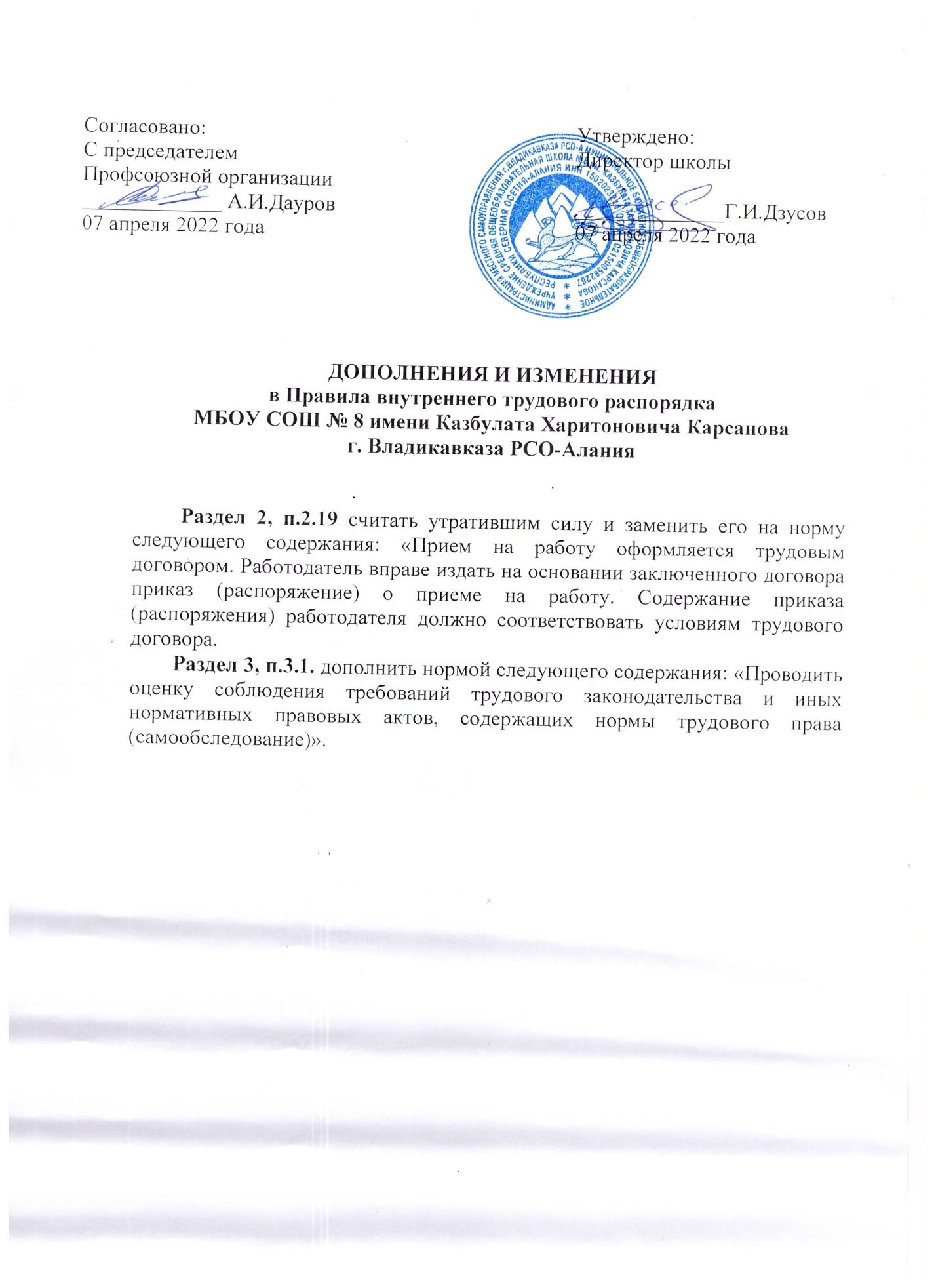 